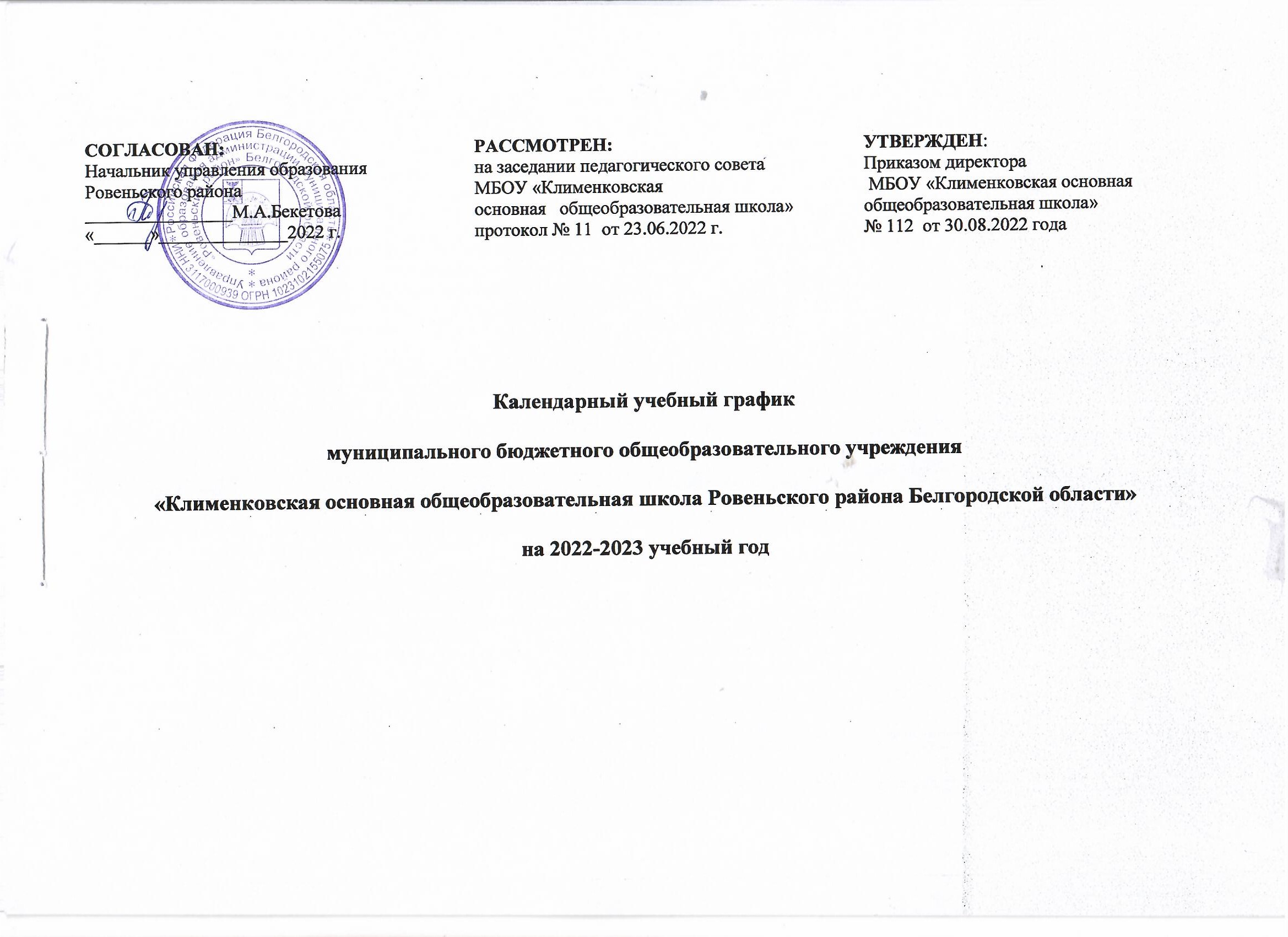 ПродолжительностьучебногогодаРежим работыРежим работыРежим работыКаникулыКаникулыКаникулыПромежуточная и государственная (итоговая) аттестацияНачало учебного года:01 сентября  2022 годаНачало занятий: понедельник – пятница  - 09.00 часов;Постановление Главного государственного санитарного врача РФ от 28.09.2020 № 28 «Об утверждении СанПиН 2.4.3648-20 «Санитарно-эпидемиологические требования к организациям воспитания и обучения, отдыха и оздоровления детей и молодёжи».П. 3.4.15.Начало занятий: понедельник – пятница  - 09.00 часов;Постановление Главного государственного санитарного врача РФ от 28.09.2020 № 28 «Об утверждении СанПиН 2.4.3648-20 «Санитарно-эпидемиологические требования к организациям воспитания и обучения, отдыха и оздоровления детей и молодёжи».П. 3.4.15.Начало занятий: понедельник – пятница  - 09.00 часов;Постановление Главного государственного санитарного врача РФ от 28.09.2020 № 28 «Об утверждении СанПиН 2.4.3648-20 «Санитарно-эпидемиологические требования к организациям воспитания и обучения, отдыха и оздоровления детей и молодёжи».П. 3.4.15.Осенние каникулы:дата начала каникул – 24.10.2022 г дата окончания каникул – 30.10.2022 гпродолжительность в днях: 7 календарных днейОсенние каникулы:дата начала каникул – 24.10.2022 г дата окончания каникул – 30.10.2022 гпродолжительность в днях: 7 календарных днейОсенние каникулы:дата начала каникул – 24.10.2022 г дата окончания каникул – 30.10.2022 гпродолжительность в днях: 7 календарных днейПромежуточная аттестация обучающихся 1-8 классов:проводится в мае 2023 года по графику, утверждённому приказом директора учреждения.Сроки проведения:1 –8 классы дата начала: 26 мая 2023 годадата окончания: 31 мая 2023 года.Государственная итоговая аттестация обучающихся 9  класса:проводится в соответствии со сроками, установленными Департаментом образования, Белгородской области, Министерством образования Российской Федерации на данный учебный годНачало учебного года:01 сентября  2022 годаРегламентирование образовательного процесса на неделю: в режиме 5-дневной недели обучаются учащиеся 1-9 классовРегламентирование образовательного процесса на неделю: в режиме 5-дневной недели обучаются учащиеся 1-9 классовРегламентирование образовательного процесса на неделю: в режиме 5-дневной недели обучаются учащиеся 1-9 классовОсенние каникулы:дата начала каникул – 24.10.2022 г дата окончания каникул – 30.10.2022 гпродолжительность в днях: 7 календарных днейОсенние каникулы:дата начала каникул – 24.10.2022 г дата окончания каникул – 30.10.2022 гпродолжительность в днях: 7 календарных днейОсенние каникулы:дата начала каникул – 24.10.2022 г дата окончания каникул – 30.10.2022 гпродолжительность в днях: 7 календарных днейПромежуточная аттестация обучающихся 1-8 классов:проводится в мае 2023 года по графику, утверждённому приказом директора учреждения.Сроки проведения:1 –8 классы дата начала: 26 мая 2023 годадата окончания: 31 мая 2023 года.Государственная итоговая аттестация обучающихся 9  класса:проводится в соответствии со сроками, установленными Департаментом образования, Белгородской области, Министерством образования Российской Федерации на данный учебный годОкончание учебного года:Уровень начального общего образования:в 1 класс -25 мая 2023 года;2-4 классы – 31 мая 2023г;Уровень основного общего образования:в 5-8-х классах – 31 мая 2023 года В 9 классе – 25 мая 2023г.  (возможны изменения с учетом утвержденного расписания государственной итоговой аттестации за уровень основного общего образования).Продолжительность занятий: 1 класс – 35 минут 1 полугодие;              - 40 минут 2 полугодие;2-9 классы – 45 минут.Продолжительность занятий: 1 класс – 35 минут 1 полугодие;              - 40 минут 2 полугодие;2-9 классы – 45 минут.Продолжительность занятий: 1 класс – 35 минут 1 полугодие;              - 40 минут 2 полугодие;2-9 классы – 45 минут.Зимние каникулы:дата начала каникул – 26.12.2022 гдата окончания каникул – 08.01.2023гпродолжительность в днях: 14 календарных днейЗимние каникулы:дата начала каникул – 26.12.2022 гдата окончания каникул – 08.01.2023гпродолжительность в днях: 14 календарных днейЗимние каникулы:дата начала каникул – 26.12.2022 гдата окончания каникул – 08.01.2023гпродолжительность в днях: 14 календарных днейПромежуточная аттестация обучающихся 1-8 классов:проводится в мае 2023 года по графику, утверждённому приказом директора учреждения.Сроки проведения:1 –8 классы дата начала: 26 мая 2023 годадата окончания: 31 мая 2023 года.Государственная итоговая аттестация обучающихся 9  класса:проводится в соответствии со сроками, установленными Департаментом образования, Белгородской области, Министерством образования Российской Федерации на данный учебный годОкончание учебного года:Уровень начального общего образования:в 1 класс -25 мая 2023 года;2-4 классы – 31 мая 2023г;Уровень основного общего образования:в 5-8-х классах – 31 мая 2023 года В 9 классе – 25 мая 2023г.  (возможны изменения с учетом утвержденного расписания государственной итоговой аттестации за уровень основного общего образования).Продолжительность учебной недели: в 1-9 классах – 5 дней;Продолжительность учебной недели: в 1-9 классах – 5 дней;Продолжительность учебной недели: в 1-9 классах – 5 дней;Зимние каникулы:дата начала каникул – 26.12.2022 гдата окончания каникул – 08.01.2023гпродолжительность в днях: 14 календарных днейЗимние каникулы:дата начала каникул – 26.12.2022 гдата окончания каникул – 08.01.2023гпродолжительность в днях: 14 календарных днейЗимние каникулы:дата начала каникул – 26.12.2022 гдата окончания каникул – 08.01.2023гпродолжительность в днях: 14 календарных днейПромежуточная аттестация обучающихся 1-8 классов:проводится в мае 2023 года по графику, утверждённому приказом директора учреждения.Сроки проведения:1 –8 классы дата начала: 26 мая 2023 годадата окончания: 31 мая 2023 года.Государственная итоговая аттестация обучающихся 9  класса:проводится в соответствии со сроками, установленными Департаментом образования, Белгородской области, Министерством образования Российской Федерации на данный учебный годОкончание учебного года:Уровень начального общего образования:в 1 класс -25 мая 2023 года;2-4 классы – 31 мая 2023г;Уровень основного общего образования:в 5-8-х классах – 31 мая 2023 года В 9 классе – 25 мая 2023г.  (возможны изменения с учетом утвержденного расписания государственной итоговой аттестации за уровень основного общего образования).Сменность занятий: 1 сменаСменность занятий: 1 сменаСменность занятий: 1 сменаДополнительные каникулы для обучающихся 1-го класса:дата начала каникул – 20.02.2023 гдата окончания каникул – 26.02.2023гпродолжительность в днях: 7 календарных днейДополнительные каникулы для обучающихся 1-го класса:дата начала каникул – 20.02.2023 гдата окончания каникул – 26.02.2023гпродолжительность в днях: 7 календарных днейДополнительные каникулы для обучающихся 1-го класса:дата начала каникул – 20.02.2023 гдата окончания каникул – 26.02.2023гпродолжительность в днях: 7 календарных днейПромежуточная аттестация обучающихся 1-8 классов:проводится в мае 2023 года по графику, утверждённому приказом директора учреждения.Сроки проведения:1 –8 классы дата начала: 26 мая 2023 годадата окончания: 31 мая 2023 года.Государственная итоговая аттестация обучающихся 9  класса:проводится в соответствии со сроками, установленными Департаментом образования, Белгородской области, Министерством образования Российской Федерации на данный учебный годОкончание учебного года:Уровень начального общего образования:в 1 класс -25 мая 2023 года;2-4 классы – 31 мая 2023г;Уровень основного общего образования:в 5-8-х классах – 31 мая 2023 года В 9 классе – 25 мая 2023г.  (возможны изменения с учетом утвержденного расписания государственной итоговой аттестации за уровень основного общего образования).Весенние каникулы:дата начала каникул – 27.03.2023 г дата окончания каникул – 02.04.2023г продолжительность в днях: 7 календарных днейВесенние каникулы:дата начала каникул – 27.03.2023 г дата окончания каникул – 02.04.2023г продолжительность в днях: 7 календарных днейВесенние каникулы:дата начала каникул – 27.03.2023 г дата окончания каникул – 02.04.2023г продолжительность в днях: 7 календарных днейПромежуточная аттестация обучающихся 1-8 классов:проводится в мае 2023 года по графику, утверждённому приказом директора учреждения.Сроки проведения:1 –8 классы дата начала: 26 мая 2023 годадата окончания: 31 мая 2023 года.Государственная итоговая аттестация обучающихся 9  класса:проводится в соответствии со сроками, установленными Департаментом образования, Белгородской области, Министерством образования Российской Федерации на данный учебный годОкончание учебного года:Уровень начального общего образования:в 1 класс -25 мая 2023 года;2-4 классы – 31 мая 2023г;Уровень основного общего образования:в 5-8-х классах – 31 мая 2023 года В 9 классе – 25 мая 2023г.  (возможны изменения с учетом утвержденного расписания государственной итоговой аттестации за уровень основного общего образования).Летние каникулы для обучающихся 1-8 классов:дата начала каникул – 01.06.2023 гдата окончания каникул – 31.08.2023 гпродолжительность в днях:92 календарных дняЛетние каникулы для обучающихся 1-8 классов:дата начала каникул – 01.06.2023 гдата окончания каникул – 31.08.2023 гпродолжительность в днях:92 календарных дняЛетние каникулы для обучающихся 1-8 классов:дата начала каникул – 01.06.2023 гдата окончания каникул – 31.08.2023 гпродолжительность в днях:92 календарных дняПромежуточная аттестация обучающихся 1-8 классов:проводится в мае 2023 года по графику, утверждённому приказом директора учреждения.Сроки проведения:1 –8 классы дата начала: 26 мая 2023 годадата окончания: 31 мая 2023 года.Государственная итоговая аттестация обучающихся 9  класса:проводится в соответствии со сроками, установленными Департаментом образования, Белгородской области, Министерством образования Российской Федерации на данный учебный годРасписание звонков:соответствует требованиям к условиям и организации обучения в общеобразовательных организациях: СанПиН 2.4.2.2821-10 (с изм. на 22 мая 2019 года); Постановлению Главного государственного санитарного врача РФ от 28.09.2020 № 28 «Об утверждении СанПиН 2.4.3648-20 «Санитарно-эпидемиологические требования к организациям воспитания и обучения, отдыха и оздоровления детей и молодёжи». П. 3.4.15.Расписание звонков:соответствует требованиям к условиям и организации обучения в общеобразовательных организациях: СанПиН 2.4.2.2821-10 (с изм. на 22 мая 2019 года); Постановлению Главного государственного санитарного врача РФ от 28.09.2020 № 28 «Об утверждении СанПиН 2.4.3648-20 «Санитарно-эпидемиологические требования к организациям воспитания и обучения, отдыха и оздоровления детей и молодёжи». П. 3.4.15.Расписание звонков:соответствует требованиям к условиям и организации обучения в общеобразовательных организациях: СанПиН 2.4.2.2821-10 (с изм. на 22 мая 2019 года); Постановлению Главного государственного санитарного врача РФ от 28.09.2020 № 28 «Об утверждении СанПиН 2.4.3648-20 «Санитарно-эпидемиологические требования к организациям воспитания и обучения, отдыха и оздоровления детей и молодёжи». П. 3.4.15.Расписание звонков:соответствует требованиям к условиям и организации обучения в общеобразовательных организациях: СанПиН 2.4.2.2821-10 (с изм. на 22 мая 2019 года); Постановлению Главного государственного санитарного врача РФ от 28.09.2020 № 28 «Об утверждении СанПиН 2.4.3648-20 «Санитарно-эпидемиологические требования к организациям воспитания и обучения, отдыха и оздоровления детей и молодёжи». П. 3.4.15.Расписание звонков:соответствует требованиям к условиям и организации обучения в общеобразовательных организациях: СанПиН 2.4.2.2821-10 (с изм. на 22 мая 2019 года); Постановлению Главного государственного санитарного врача РФ от 28.09.2020 № 28 «Об утверждении СанПиН 2.4.3648-20 «Санитарно-эпидемиологические требования к организациям воспитания и обучения, отдыха и оздоровления детей и молодёжи». П. 3.4.15.Расписание звонков:соответствует требованиям к условиям и организации обучения в общеобразовательных организациях: СанПиН 2.4.2.2821-10 (с изм. на 22 мая 2019 года); Постановлению Главного государственного санитарного врача РФ от 28.09.2020 № 28 «Об утверждении СанПиН 2.4.3648-20 «Санитарно-эпидемиологические требования к организациям воспитания и обучения, отдыха и оздоровления детей и молодёжи». П. 3.4.15.Расписание звонков:соответствует требованиям к условиям и организации обучения в общеобразовательных организациях: СанПиН 2.4.2.2821-10 (с изм. на 22 мая 2019 года); Постановлению Главного государственного санитарного врача РФ от 28.09.2020 № 28 «Об утверждении СанПиН 2.4.3648-20 «Санитарно-эпидемиологические требования к организациям воспитания и обучения, отдыха и оздоровления детей и молодёжи». П. 3.4.15.Расписание звонков:соответствует требованиям к условиям и организации обучения в общеобразовательных организациях: СанПиН 2.4.2.2821-10 (с изм. на 22 мая 2019 года); Постановлению Главного государственного санитарного врача РФ от 28.09.2020 № 28 «Об утверждении СанПиН 2.4.3648-20 «Санитарно-эпидемиологические требования к организациям воспитания и обучения, отдыха и оздоровления детей и молодёжи». П. 3.4.15.Для обучающихся 1 класса на сентябрь – октябрь (понедельник)Для обучающихся 1 класса на сентябрь – октябрь (понедельник)Для обучающихся 1 класса на сентябрь – октябрь (понедельник)Для обучающихся 1 класса на сентябрь – октябрь (понедельник)Для обучающихся 1 класса на сентябрь – октябрь (понедельник)Для обучающихся 1 класса на сентябрь – октябрь (понедельник)Для обучающихся 1 класса на сентябрь – октябрь (понедельник)Для обучающихся 1 класса на сентябрь – октябрь (понедельник)НачалоРежимное мероприятиеРежимное мероприятиеРежимное мероприятиеРежимное мероприятиеРежимное мероприятиеОкончаниеОкончание8-30Разговор о важномРазговор о важномРазговор о важномРазговор о важномРазговор о важном8-558-559-00Первый урокПервый урокПервый урокПервый урокПервый урок9-359-359-35Первая перемена. Завтрак для учащихся 1 классаПервая перемена. Завтрак для учащихся 1 классаПервая перемена. Завтрак для учащихся 1 классаПервая перемена. Завтрак для учащихся 1 классаПервая перемена. Завтрак для учащихся 1 класса9-509-509-50Второй урокВторой урокВторой урокВторой урокВторой урок10-2510-2510-25Динамическая паузаДинамическая паузаДинамическая паузаДинамическая паузаДинамическая пауза11-0511-0511-05Третий урокТретий урокТретий урокТретий урокТретий урок11-4011-4011-40Вторая перемена. Обед.Вторая перемена. Обед.Вторая перемена. Обед.Вторая перемена. Обед.Вторая перемена. Обед.12-0012-00Для обучающихся 1 класса на сентябрь – октябрь (вторник-пятница)Для обучающихся 1 класса на сентябрь – октябрь (вторник-пятница)Для обучающихся 1 класса на сентябрь – октябрь (вторник-пятница)Для обучающихся 1 класса на сентябрь – октябрь (вторник-пятница)Для обучающихся 1 класса на сентябрь – октябрь (вторник-пятница)Для обучающихся 1 класса на сентябрь – октябрь (вторник-пятница)Для обучающихся 1 класса на сентябрь – октябрь (вторник-пятница)Для обучающихся 1 класса на сентябрь – октябрь (вторник-пятница)НачалоРежимное мероприятиеРежимное мероприятиеРежимное мероприятиеРежимное мероприятиеРежимное мероприятиеРежимное мероприятиеОкончание9-00Первый урокПервый урокПервый урокПервый урокПервый урокПервый урок9-359-35Первая перемена. Завтрак для учащихся 1 классаПервая перемена. Завтрак для учащихся 1 классаПервая перемена. Завтрак для учащихся 1 классаПервая перемена. Завтрак для учащихся 1 классаПервая перемена. Завтрак для учащихся 1 классаПервая перемена. Завтрак для учащихся 1 класса9-509-50Второй урокВторой урокВторой урокВторой урокВторой урокВторой урок10-2510-25Динамическая паузаДинамическая паузаДинамическая паузаДинамическая паузаДинамическая паузаДинамическая пауза11-0511-05Третий урокТретий урокТретий урокТретий урокТретий урокТретий урок11-4011-40Вторая перемена. Обед.Вторая перемена. Обед.Вторая перемена. Обед.Вторая перемена. Обед.Вторая перемена. Обед.Вторая перемена. Обед.12-00Для обучающихся 1 класса на ноябрь-декабрь (понедельник)Для обучающихся 1 класса на ноябрь-декабрь (понедельник)Для обучающихся 1 класса на ноябрь-декабрь (понедельник)Для обучающихся 1 класса на ноябрь-декабрь (понедельник)Для обучающихся 1 класса на ноябрь-декабрь (понедельник)Для обучающихся 1 класса на ноябрь-декабрь (понедельник)НачалоРежимное мероприятиеРежимное мероприятиеРежимное мероприятиеРежимное мероприятиеРежимное мероприятиеРежимное мероприятиеОкончание8-30Разговор о важномРазговор о важномРазговор о важномРазговор о важномРазговор о важномРазговор о важном8-559-00Первый урокПервый урокПервый урокПервый урокПервый урокПервый урок9-359-35Первая перемена. Завтрак для учащихся 1 классаПервая перемена. Завтрак для учащихся 1 классаПервая перемена. Завтрак для учащихся 1 классаПервая перемена. Завтрак для учащихся 1 классаПервая перемена. Завтрак для учащихся 1 классаПервая перемена. Завтрак для учащихся 1 класса9-509-50Второй урокВторой урокВторой урокВторой урокВторой урокВторой урок10-2510-25Динамическая паузаДинамическая паузаДинамическая паузаДинамическая паузаДинамическая паузаДинамическая пауза11-0511-05Третий урокТретий урокТретий урокТретий урокТретий урокТретий урок11-4011-40Вторая перемена. Обед.Вторая перемена. Обед.Вторая перемена. Обед.Вторая перемена. Обед.Вторая перемена. Обед.Вторая перемена. Обед.12-0012-00Четвертый урокЧетвертый урокЧетвертый урокЧетвертый урокЧетвертый урокЧетвертый урок12-3512-35Третья переменаТретья переменаТретья переменаТретья переменаТретья переменаТретья перемена12-45Для обучающихся 1 класса на ноябрь-декабрь (вторник-пятница)Для обучающихся 1 класса на ноябрь-декабрь (вторник-пятница)Для обучающихся 1 класса на ноябрь-декабрь (вторник-пятница)Для обучающихся 1 класса на ноябрь-декабрь (вторник-пятница)Для обучающихся 1 класса на ноябрь-декабрь (вторник-пятница)Для обучающихся 1 класса на ноябрь-декабрь (вторник-пятница)Для обучающихся 1 класса на ноябрь-декабрь (вторник-пятница)Для обучающихся 1 класса на ноябрь-декабрь (вторник-пятница)9-00Первый урокПервый урокПервый урокПервый урокПервый урокПервый урок9-359-35Первая перемена. Завтрак для учащихся 1 классаПервая перемена. Завтрак для учащихся 1 классаПервая перемена. Завтрак для учащихся 1 классаПервая перемена. Завтрак для учащихся 1 классаПервая перемена. Завтрак для учащихся 1 классаПервая перемена. Завтрак для учащихся 1 класса9-509-50Второй урокВторой урокВторой урокВторой урокВторой урокВторой урок10-2510-25Динамическая паузаДинамическая паузаДинамическая паузаДинамическая паузаДинамическая паузаДинамическая пауза11-0511-05Третий урокТретий урокТретий урокТретий урокТретий урокТретий урок11-4011-40Вторая перемена. Обед.Вторая перемена. Обед.Вторая перемена. Обед.Вторая перемена. Обед.Вторая перемена. Обед.Вторая перемена. Обед.12-0012-00Четвертый урокЧетвертый урокЧетвертый урокЧетвертый урокЧетвертый урокЧетвертый урок12-3512-35Третья переменаТретья переменаТретья переменаТретья переменаТретья переменаТретья перемена12-45Для обучающихся 1 класса на январь-май (понедельник)Для обучающихся 1 класса на январь-май (понедельник)Для обучающихся 1 класса на январь-май (понедельник)Для обучающихся 1 класса на январь-май (понедельник)Для обучающихся 1 класса на январь-май (понедельник)Для обучающихся 1 класса на январь-май (понедельник)8-35Разговор о важномРазговор о важномРазговор о важномРазговор о важномРазговор о важномРазговор о важном8-559-00Первый урокПервый урокПервый урокПервый урокПервый урокПервый урок9-409-40Первая перемена. Завтрак для учащихся 1 классаПервая перемена. Завтрак для учащихся 1 классаПервая перемена. Завтрак для учащихся 1 классаПервая перемена. Завтрак для учащихся 1 классаПервая перемена. Завтрак для учащихся 1 классаПервая перемена. Завтрак для учащихся 1 класса9-559-55Второй урокВторой урокВторой урокВторой урокВторой урокВторой урок10-3510-35Динамическая паузаДинамическая паузаДинамическая паузаДинамическая паузаДинамическая паузаДинамическая пауза11-1511-15Третий урокТретий урокТретий урокТретий урокТретий урокТретий урок11-5511-55Вторая перемена. Обед.Вторая перемена. Обед.Вторая перемена. Обед.Вторая перемена. Обед.Вторая перемена. Обед.Вторая перемена. Обед.12-1512-15Четвертый урокЧетвертый урокЧетвертый урокЧетвертый урокЧетвертый урокЧетвертый урок12-5512-55Третья переменаТретья переменаТретья переменаТретья переменаТретья переменаТретья перемена13-05Для обучающихся 1 класса на январь-май (вторник-пятница)Для обучающихся 1 класса на январь-май (вторник-пятница)Для обучающихся 1 класса на январь-май (вторник-пятница)Для обучающихся 1 класса на январь-май (вторник-пятница)Для обучающихся 1 класса на январь-май (вторник-пятница)Для обучающихся 1 класса на январь-май (вторник-пятница)Для обучающихся 1 класса на январь-май (вторник-пятница)Для обучающихся 1 класса на январь-май (вторник-пятница)9-00Первый урокПервый урокПервый урокПервый урокПервый урокПервый урок9-409-40Первая перемена. Завтрак для учащихся 1 классаПервая перемена. Завтрак для учащихся 1 классаПервая перемена. Завтрак для учащихся 1 классаПервая перемена. Завтрак для учащихся 1 классаПервая перемена. Завтрак для учащихся 1 классаПервая перемена. Завтрак для учащихся 1 класса9-559-55Второй урокВторой урокВторой урокВторой урокВторой урокВторой урок10-3510-35Динамическая паузаДинамическая паузаДинамическая паузаДинамическая паузаДинамическая паузаДинамическая пауза11-1511-15Третий урокТретий урокТретий урокТретий урокТретий урокТретий урок11-5511-55Вторая перемена. Обед.Вторая перемена. Обед.Вторая перемена. Обед.Вторая перемена. Обед.Вторая перемена. Обед.Вторая перемена. Обед.12-1512-15Четвертый урокЧетвертый урокЧетвертый урокЧетвертый урокЧетвертый урокЧетвертый урок12-5512-55Третья переменаТретья переменаТретья переменаТретья переменаТретья переменаТретья перемена13-05Для обучающихся 5-9 классов (понедельник)Для обучающихся 5-9 классов (понедельник)Для обучающихся 5-9 классов (понедельник)Для обучающихся 5-9 классов (понедельник)Для обучающихся 5-9 классов (понедельник)Для обучающихся 5-9 классов (понедельник)НачалоРежимное мероприятиеРежимное мероприятиеРежимное мероприятиеРежимное мероприятиеРежимное мероприятиеРежимное мероприятиеОкончание8-30Разговор о важномРазговор о важномРазговор о важномРазговор о важномРазговор о важномРазговор о важном8-559-00Первый урокПервый урокПервый урокПервый урокПервый урокПервый урок9-459-45Первая перемена. Завтрак для учащихся 2-9  классовПервая перемена. Завтрак для учащихся 2-9  классовПервая перемена. Завтрак для учащихся 2-9  классовПервая перемена. Завтрак для учащихся 2-9  классовПервая перемена. Завтрак для учащихся 2-9  классовПервая перемена. Завтрак для учащихся 2-9  классов9-559-55Второй урокВторой урокВторой урокВторой урокВторой урокВторой урок10-4010-40Вторая переменаВторая переменаВторая переменаВторая переменаВторая переменаВторая перемена10-5010-50Третий урокТретий урокТретий урокТретий урокТретий урокТретий урок11-3511-35Третья перемена.Третья перемена.Третья перемена.Третья перемена.Третья перемена.Третья перемена.11-4511-45Четвертый урок.Четвертый урок.Четвертый урок.Четвертый урок.Четвертый урок.Четвертый урок.12-3012-30Четвертая перемена. Обед для учащихся 2-9 классовЧетвертая перемена. Обед для учащихся 2-9 классовЧетвертая перемена. Обед для учащихся 2-9 классовЧетвертая перемена. Обед для учащихся 2-9 классовЧетвертая перемена. Обед для учащихся 2-9 классовЧетвертая перемена. Обед для учащихся 2-9 классов13-0013-00Пятый урокПятый урокПятый урокПятый урокПятый урокПятый урок13-4513-45Пятая переменаПятая переменаПятая переменаПятая переменаПятая переменаПятая перемена13-5513-55Шестой урокШестой урокШестой урокШестой урокШестой урокШестой урок14-4014-40Шестая переменаШестая переменаШестая переменаШестая переменаШестая переменаШестая перемена14-5014-50Седьмой урокСедьмой урокСедьмой урокСедьмой урокСедьмой урокСедьмой урок15-35Для обучающихся 5-9 классов (вторник-четверг)Для обучающихся 5-9 классов (вторник-четверг)Для обучающихся 5-9 классов (вторник-четверг)Для обучающихся 5-9 классов (вторник-четверг)Для обучающихся 5-9 классов (вторник-четверг)Для обучающихся 5-9 классов (вторник-четверг)Для обучающихся 5-9 классов (вторник-четверг)Для обучающихся 5-9 классов (вторник-четверг)НачалоРежимное мероприятиеРежимное мероприятиеРежимное мероприятиеРежимное мероприятиеРежимное мероприятиеРежимное мероприятиеОкончание9-00Первый урокПервый урокПервый урокПервый урокПервый урокПервый урок9-459-45Первая перемена. Завтрак для учащихся 2-9  классовПервая перемена. Завтрак для учащихся 2-9  классовПервая перемена. Завтрак для учащихся 2-9  классовПервая перемена. Завтрак для учащихся 2-9  классовПервая перемена. Завтрак для учащихся 2-9  классовПервая перемена. Завтрак для учащихся 2-9  классов9-559-55Второй урокВторой урокВторой урокВторой урокВторой урокВторой урок10-4010-40Вторая переменаВторая переменаВторая переменаВторая переменаВторая переменаВторая перемена10-5010-50Третий урокТретий урокТретий урокТретий урокТретий урокТретий урок11-3511-35Третья перемена.Третья перемена.Третья перемена.Третья перемена.Третья перемена.Третья перемена.11-4511-45Четвертый урок.Четвертый урок.Четвертый урок.Четвертый урок.Четвертый урок.Четвертый урок.12-3012-30Четвертая перемена. Обед для учащихся 2-9 классовЧетвертая перемена. Обед для учащихся 2-9 классовЧетвертая перемена. Обед для учащихся 2-9 классовЧетвертая перемена. Обед для учащихся 2-9 классовЧетвертая перемена. Обед для учащихся 2-9 классовЧетвертая перемена. Обед для учащихся 2-9 классов13-0013-00Пятый урокПятый урокПятый урокПятый урокПятый урокПятый урок13-4513-45Пятая переменаПятая переменаПятая переменаПятая переменаПятая переменаПятая перемена13-5513-55Шестой урокШестой урокШестой урокШестой урокШестой урокШестой урок14-4014-40Шестая переменаШестая переменаШестая переменаШестая переменаШестая переменаШестая перемена14-5014-50Седьмой урокСедьмой урокСедьмой урокСедьмой урокСедьмой урокСедьмой урок15-35Для обучающихся 5-9 классов (пятница)Для обучающихся 5-9 классов (пятница)Для обучающихся 5-9 классов (пятница)Для обучающихся 5-9 классов (пятница)Для обучающихся 5-9 классов (пятница)Для обучающихся 5-9 классов (пятница)НачалоРежимное мероприятиеРежимное мероприятиеРежимное мероприятиеРежимное мероприятиеРежимное мероприятиеРежимное мероприятиеОкончание8-30Классный часКлассный часКлассный часКлассный часКлассный часКлассный час8-559-00Первый урокПервый урокПервый урокПервый урокПервый урокПервый урок9-459-45Первая перемена. Завтрак для учащихся 2-9  классовПервая перемена. Завтрак для учащихся 2-9  классовПервая перемена. Завтрак для учащихся 2-9  классовПервая перемена. Завтрак для учащихся 2-9  классовПервая перемена. Завтрак для учащихся 2-9  классовПервая перемена. Завтрак для учащихся 2-9  классов9-559-55Второй урокВторой урокВторой урокВторой урокВторой урокВторой урок10-4010-40Вторая переменаВторая переменаВторая переменаВторая переменаВторая переменаВторая перемена10-5010-50Третий урокТретий урокТретий урокТретий урокТретий урокТретий урок11-3511-35Третья перемена.Третья перемена.Третья перемена.Третья перемена.Третья перемена.Третья перемена.11-4511-45Четвертый урок.Четвертый урок.Четвертый урок.Четвертый урок.Четвертый урок.Четвертый урок.12-3012-30Четвертая перемена. Обед для учащихся 2-9 классовЧетвертая перемена. Обед для учащихся 2-9 классовЧетвертая перемена. Обед для учащихся 2-9 классовЧетвертая перемена. Обед для учащихся 2-9 классовЧетвертая перемена. Обед для учащихся 2-9 классовЧетвертая перемена. Обед для учащихся 2-9 классов13-0013-00Пятый урокПятый урокПятый урокПятый урокПятый урокПятый урок13-4513-45Пятая переменаПятая переменаПятая переменаПятая переменаПятая переменаПятая перемена13-5513-55Шестой урокШестой урокШестой урокШестой урокШестой урокШестой урок14-40Продолжительность учебных четвертейПродолжительность учебных четвертейПродолжительность учебных четвертейПродолжительность учебных четвертейПродолжительность учебных четвертейПродолжительность учебных четвертейПродолжительность учебных четвертейПродолжительность учебных четвертейI четверть:начало: 01 сентября 2022 г.продолжительность учебных недель:7 учебных недель и четыре дня;окончание: 23 октября 2022 г.I четверть:начало: 01 сентября 2022 г.продолжительность учебных недель:7 учебных недель и четыре дня;окончание: 23 октября 2022 г.II четверть:начало: 31 октября 2022 г.продолжительность учебных недель: 8 учебных недель;окончание: 25 декабря 2022 г. III четверть:начало: 09 января 2023 г.продолжительность учебных недель: 10 учебных недель для обучающихся 1 класса;11 учебных недель  для обучающихся 2-9 классов;окончание: 26 марта 2023 г.III четверть:начало: 09 января 2023 г.продолжительность учебных недель: 10 учебных недель для обучающихся 1 класса;11 учебных недель  для обучающихся 2-9 классов;окончание: 26 марта 2023 г.IV четверть:начало: 03 апреля 2023 г продолжительность учебных недель: 7 учебных недель и три дня для обучающихся 1,9 классов;8 учебных недель и три дня для  обучающихся 2-8 классов; окончание: 25 мая 2023 г.IV четверть:начало: 03 апреля 2023 г продолжительность учебных недель: 7 учебных недель и три дня для обучающихся 1,9 классов;8 учебных недель и три дня для  обучающихся 2-8 классов; окончание: 25 мая 2023 г.IV четверть:начало: 03 апреля 2023 г продолжительность учебных недель: 7 учебных недель и три дня для обучающихся 1,9 классов;8 учебных недель и три дня для  обучающихся 2-8 классов; окончание: 25 мая 2023 г.Перерыв между последним уроком и началом занятий в объединениях дополнительного образования и внеурочной деятельностью не менее 45 минут.Перерыв между последним уроком и началом занятий в объединениях дополнительного образования и внеурочной деятельностью не менее 45 минут.Перерыв между последним уроком и началом занятий в объединениях дополнительного образования и внеурочной деятельностью не менее 45 минут.Перерыв между последним уроком и началом занятий в объединениях дополнительного образования и внеурочной деятельностью не менее 45 минут.Перерыв между последним уроком и началом занятий в объединениях дополнительного образования и внеурочной деятельностью не менее 45 минут.Перерыв между последним уроком и началом занятий в объединениях дополнительного образования и внеурочной деятельностью не менее 45 минут.Перерыв между последним уроком и началом занятий в объединениях дополнительного образования и внеурочной деятельностью не менее 45 минут.Перерыв между последним уроком и началом занятий в объединениях дополнительного образования и внеурочной деятельностью не менее 45 минут.